Supplement Supplementary Table 1 Comparison of surrogate scores of advanced fibrosis in PLWH with and without NAFLDData are expressed as numbers and percentage (%). NFS, NAFLD-Fibrosis score; FIB4, Fibrosis-4. A chi-square test was used to compare categorical values. Boldface indicates statistical significance. A p-value < 0.05 was considered statistically significant.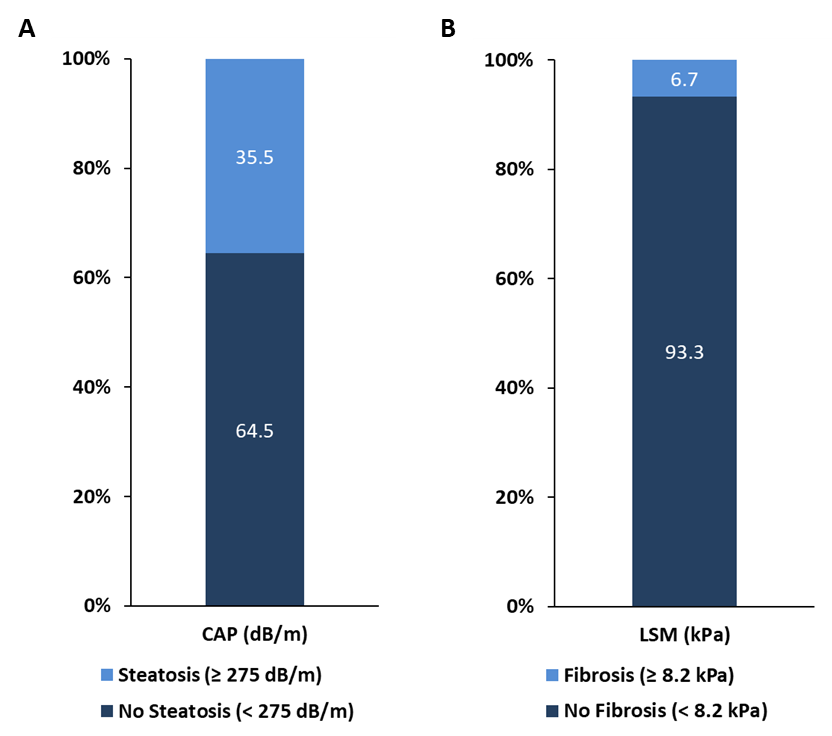 Supplementary Figure 1 Prevalence of hepatic steatosis and fibrosis in PLWH in Germany. Steatosis was present in 35.5% of PLWH (A). Significant fibrosis (LSM ≥ 8.2 kPa) was detected in 6.7% of PLWH (B). CAP, controlled attenuation parameter (dB/m); LSM, liver stiffness measurement (kPa). 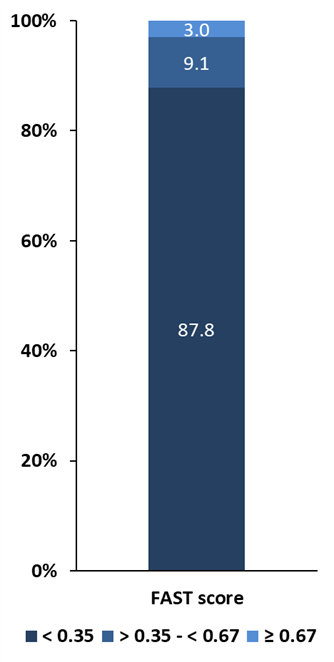 Supplementary Figure 2 Prevalence of steatohepatitis in PLWH in Germany. The FAST score ruled out steatohepatitis in 231 (87.8%) PLWH (cut-off < 0.35). A total of 32 (12.1%) PLWH had a cut-off of > 0.35, of whom 9.1% (n = 24) and 3.0% (n = 8) showed a cut-off > 0.35 - < 0.67 and ≥ 0.67, respectively. No Steatosis (n = 182; 64.5%)NAFLD (n = 76; 27%)Variablen (%)n (%)p-valueSurrogate Scores of Advanced fibrosis NFS n = 140> -1.45525 (26.6)23 (50)0.0060.019 < -1.45569 (73.4)23 (50.0) - 1.455 to 0.67523 (24.5)20 (43.5) > 0.6752 (2.1)3 (6.5)FIB-4 n = 262 > 1.362 (36.9)24 (33.3)0.5970.900 < 1.45119 (96)53 (96.4) > 3.255 (4.0)2 (3.6)